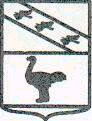 АДМИНИСТРАЦИЯ ГОРОДА ЛЬГОВА КУРСКОЙ ОБЛАСТИ ПОСТАНОВЛЕНИЕОт  30.06.2016г.№ 706О создании при Администрации города Льгова Курской области постоянно действующего органа управления, специально уполномоченного на решение задач в области защиты населения и территории от чрезвычайных ситуаций природного и техногенного характера
В соответствии с Федеральным законом от 21 декабря 1994 г. № 68-ФЗ «О защите населения и территорий от чрезвычайных ситуаций природного и техногенного характера», Федеральным законом от 12 февраля 1998 г. № 28-ФЗ «О гражданской обороне», Федеральным законом от 6 октября 2003 г. № 131-ФЗ «Об общих принципах организации местного самоуправления в Российской Федерации», постановлением Правительства РФ от 30 декабря 2003 г. № 794 «О Единой государственной системе предупреждения и ликвидации чрезвычайных ситуаций» (с  последующими изменениями и дополнениями), в целях решения вопросов местного значения в области защиты населения и территорий от чрезвычайных ситуаций и гражданской обороны, Администрация города Льгова Курской области ПОСТАНОВЛЯЕТ:1.Создать при Администрации города Льгова Курской области постоянно действующего органа управления, специально уполномоченного на решение задач в области защиты населения и территории от чрезвычайных ситуаций природного и техногенного характера.2. Утвердить Положение о постоянно действующего органа управления, специально уполномоченного на решение задач в области защиты населения и территории от чрезвычайных ситуаций природного и техногенного характера.3. Контроль за исполнением настоящего постановления возложить на и.о. заместителя Главы Администрации города Льгова – председателя КЧС и ОПБ Администрации города Льгова Курской области Газинского И.П.4. Постановление вступает в силу со дня его подписания. Глава города                                                          Ю.В. СевериновПриложение к постановлениюАдминистрации города ЛьговаКурской области от 30.06.2016 № 706Положениео постоянно действующего органа управления, специально уполномоченного на решение задач в области защиты населения и территории от чрезвычайных ситуаций природного и техногенного характераI. Общие положения1. Настоящее Положение о постоянно действующем органе, специально уполномоченном на решение задач в области защиты населения и территорий от чрезвычайных ситуаций и (или) гражданской обороны (далее – Положение), определяет основные задачи, функции, основы организации деятельности постоянно действующего органа, специально уполномоченного на решение задач в области защиты населения и территорий от чрезвычайных ситуаций и (или) гражданской обороны на территории муниципального образования «Город Льгов».2. Постоянно действующий орган, специально уполномоченный на решение задач в области защиты населения и территорий от чрезвычайных ситуаций и (или) гражданской обороны (далее – постоянно действующий орган), руководствуется в своей деятельности Конституцией Российской Федерации, Федеральным законом от 21 декабря 1994 г. № 68-ФЗ «О защите населения и территорий от чрезвычайных ситуаций природного и техногенного характера», Федеральным законом от 21 декабря 1994 г. № 69-ФЗ «О пожарной безопасности», Федеральным законом от 22 августа 1995 г. № 151-ФЗ «Об аварийно-спасательных службах и статусе спасателей», Федеральным законом от 12 февраля 1998 г. № 28-ФЗ «О гражданской обороне», Федеральным законом от 6 октября 2003 г. № 131-ФЗ «Об общих принципах организации местного самоуправления в Российской Федерации», постановлением Правительства РФ от 30 декабря 2003 г. № 794 «О Единой государственной системе предупреждения и ликвидации чрезвычайных ситуаций», иными нормативными правовыми актами Российской Федерации, нормативными правовыми актами Курской области, уставом и иными муниципальными правовыми актами муниципального образования «Город Льгов».3. Целью создания постоянно действующего органа является обеспечение готовности муниципального образования «Город Льгов» к решению задач гражданской обороны, защиты населения и территорий от чрезвычайных ситуаций, включая организацию и осуществление мероприятий по территориальной обороне и гражданской обороне, защите населения и территории от чрезвычайных ситуаций природного и техногенного характера.4. Постоянно действующий орган создается в составе администрации.5. Постоянно действующий орган осуществляет свою деятельность во взаимодействии с территориальными органами федеральных органов исполнительной власти, органами государственной власти субъектов Российской Федерации, органами местного самоуправления, организациями по вопросам гражданской обороны, защиты населения и территорий от чрезвычайных ситуаций.6. Финансовое обеспечение постоянно действующего органа муниципального образования «Город Льгов» осуществляется за счет средствместного бюджета.7. Изменения и дополнения к настоящему Положению утверждаются постановлением администрации муниципального образования «Город Льгов».II. Основные задачи8. Основными задачами постоянно действующего органа являются:- реализация единой государственной политики в области гражданской обороны, защиты населения и территорий от чрезвычайных ситуаций;- организация выполнения нормативных правовых актов Российской Федерации, Курской области, муниципальных правовых актов муниципального образования «Город Льгов» в области гражданской обороны, защиты населения и территорий от чрезвычайных ситуаций;- обеспечение функционирования и развития территориального звена территориальной подсистемы единой государственной системы предупреждения и ликвидации чрезвычайных ситуаций Курской области;- организация и осуществление мероприятий по территориальной обороне и гражданской обороне, защите населения и территории от чрезвычайных ситуаций природного и техногенного характера, контроль за их проведением;- создание и обеспечение готовности органов управления, сил и средств, предназначенных для проведения мероприятий по гражданской обороне, а также при ликвидации последствий чрезвычайных ситуаций природного и техногенного характера, в том числе по обеспечению безопасности людей на водных объектах;- обеспечение первичных мер пожарной безопасности в границах города муниципального образования «Город Льгов»;- иные задачи, направленные на реализацию законодательства Российской Федерации, Курской области, муниципальных правовых актов муниципального образования «Город Льгов» в области гражданской обороны, защиты населения и территорий от чрезвычайных ситуаций.III. Основные функции9. Постоянно действующий орган в соответствии с возложенными на него задачами осуществляет следующие основные функции:- разработка и внесение предложений по совершенствованию реализации единой государственной политики в области гражданской обороны, защиты населения и территорий от чрезвычайных ситуаций;- участие в подготовке нормативных правовых актов в области гражданской обороны, защиты населения и территорий от чрезвычайных ситуаций (включая разработку и внесение в установленном порядке на рассмотрение проектов муниципальных правовых актов);- обеспечение своевременного приведения в соответствие правовых актов администрации муниципального образования «Город Льгов» в области гражданской обороны, защиты населения и территорий от чрезвычайных ситуаций с требованиями федерального законодательства, законодательства Курской, уставом муниципального образования «Город Льгов»;- разработка и участие в реализации муниципальных целевых программ в области гражданской обороны, защиты населения и территории от чрезвычайных ситуаций;- разработка и участие в реализации ежегодных и перспективных планов, предусматривающих основные мероприятия по вопросам гражданской обороны, предупреждения и ликвидации чрезвычайных ситуаций, контроль за их исполнением;- обеспечение организации и осуществления мероприятий по территориальной обороне и гражданской обороне, контроль за проведением указанных мероприятий;- обеспечение организации и осуществления мероприятий по защите населения и территории от чрезвычайных ситуаций природного и техногенного характера, контроль за проведением указанных мероприятий;- обеспечение создания и содержания в готовности сил, средств, объектов гражданской обороны;- проведение анализа и оценки состояния готовности органов управления, сил и средств к решению задач в области гражданской обороны, защиты населения и территорий от чрезвычайных ситуаций;- определение общей потребности в объектах гражданской обороны, ведение учета существующих и создаваемых объектов гражданской обороны;- обеспечение создания в мирное время объектов гражданской обороны на территории муниципального образования «Город Льгов», поддержания их в состоянии постоянной готовности к использованию, в том числе осуществление контрольных мероприятий;- участие в подготовке предложений по отнесению территорий к группам по гражданской обороне, внесение их в органы исполнительной власти субъектов Российской Федерации;- организация накопления и контроль за накоплением резервов материальных и финансовых ресурсов для предупреждения и ликвидации чрезвычайных ситуаций, их хранением и восполнением;- обеспечение создания и сохранения страхового фонда документации на объекты повышенного риска, системы жизнеобеспечения населения;- организация и обеспечение своевременного оповещения и информирования населения о мероприятиях по гражданской обороне, об опасностях, возникающих при ведении военных действий или вследствие этих действий, об угрозе возникновения или о возникновении чрезвычайных ситуаций, в том числе с использованием комплексной системы экстренного оповещения населения;- информирование ЕДДС города Льгова об угрозе возникновения или возникновении чрезвычайных ситуаций;- организация и участие в осуществлении сбора и обмена информацией в области гражданской обороны, защиты населения и территорий от чрезвычайных ситуаций в установленном порядке;- оказание содействия федеральному органу исполнительной власти, уполномоченному на решение задач в области защиты населения и территорий от чрезвычайных ситуаций, в предоставлении участков для установки и (или) в установке специализированных технических средств оповещения и информирования населения в местах массового пребывания людей, а также в предоставлении имеющихся технических устройств для распространения продукции средств массовой информации, выделении эфирного времени в целях своевременного оповещения и информирования населения о чрезвычайных ситуациях и подготовки населения в области защиты от чрезвычайных ситуаций;- представление предложений о введении местного уровня реагирования главе муниципального образования «Город Льгов»;- представление предложений о введении режима повышенной готовности, режима чрезвычайной ситуации в органы управления областной территориальной подсистемы единой государственной системы предупреждения и ликвидации чрезвычайных ситуаций;- обеспечение участия в создании, эксплуатации и развитии системы обеспечения вызова экстренных оперативных служб по единому номеру «112»;- организационное правовое, финансовое, материальное техническое обеспечение первичных мер пожарной безопасности в границах муниципального образования «Город Льгов» в том числе создание условий для организации добровольной пожарной охраны, а также для участия граждан в обеспечении первичных мер пожарной безопасности в иных формах;- организация планирования приема, размещения и первоочередного жизнеобеспечения (включая создание эвакоприемных комиссий, подготовку их личного состава), эвакуированного и рассредоточиваемого населения, хранения материальных и культурных ценностей на территории города Льгова;- планирование и организация проведения первоочередных мероприятий по поддержанию устойчивого функционирования организаций в военное время в пределах границ муниципального образования «Город Льгов»;- организация проведения мероприятий, направленных на оказание содействия устойчивому функционированию организаций, предприятий, учреждений в чрезвычайных ситуациях;- обеспечение организации и проведения аварийно-спасательных и других неотложных работ, обращение в установленном порядке за помощью к органам исполнительной власти субъектов Российской Федерации при недостаточности собственных сил и средств;- участие в организации первоочередного обеспечения пострадавшего при ведении военных действий или вследствие этих действий населения;- организация и обеспечение реализации мероприятий по обеспечению безопасности людей на водных объектах, осуществление мер по предотвращению негативного воздействия вод и ликвидации его последствий, осуществление мер по охране водных объектов, находящихся в собственности муниципального образования;- обеспечение предоставления гражданам информации об ограничениях водопользования на водных объектах общего пользования, расположенных на территории муниципального образования «Город Льгов»;- организация подготовки и обучения населения в области гражданской обороны, способам защиты от опасностей, возникающих при ведении военных действий или вследствие этих действий, а также способам защиты и действиям в чрезвычайных ситуациях;- организация обучения личного состава постоянно действующего органа, служб и формирований муниципального образования «Город Льгов» в том числе организационно-методическое руководство и контроль за обучением работников, личного состава формирований и служб организаций, находящихся на территории муниципального образования;- участие в разработке примерных программ обучения работающего населения, должностных лиц и работников гражданской обороны, личного состава формирований и служб города Льгова;- организация проведения учений и тренировок по гражданской обороне;- обеспечение создания, оснащения курсов гражданской обороны и учебно-консультационных пунктов по гражданской обороне, организация их деятельности, а также обеспечение повышения квалификации должностных лиц и работников гражданской обороны в образовательных учреждениях дополнительного профессионального образования, имеющих соответствующую лицензию;- организация и участие в осуществлении пропаганды знаний в области гражданской обороны;- организация изучения состояния окружающей среды и прогнозирования чрезвычайных ситуаций;- организация ведения статистической отчетности о чрезвычайных ситуациях, участие в расследовании причин аварий и катастроф;- иные функции, обусловленные выполнением поставленных задач в соответствии с законодательством Российской Федерации, Курской области, муниципальных правовых актов муниципального образования «Город Льгов».IV. Полномочия постоянно действующего органа10. Постоянно действующий орган реализует следующие полномочия:- координирует деятельность органов местного самоуправления и организаций по вопросам гражданской обороны, предупреждения и ликвидации чрезвычайных ситуаций, обеспечения пожарной безопасности и безопасности людей на водных объектах;- руководит деятельностью подчиненных органов и подразделений, разрабатывает рекомендации по ее совершенствованию, осуществляет контроль за выполнением установленных задач и функций;- осуществляет правовое и информационное обеспечение деятельности подчиненных органов и подразделений;- согласовывает информацию, направляемую в средства массовой информации, о чрезвычайных ситуациях и пожарах не своего уровня с территориальным органом федерального органа исполнительной власти, уполномоченного на решение задач в области защиты населения и территорий от чрезвычайных ситуаций;- перепроверяет в течение 2 часов в установленном порядке полученную информацию, достоверность которой вызывает сомнения, в территориальных центрах мониторинга;- проводит в установленном порядке проверки органов местного самоуправления и организаций по вопросам гражданской обороны, предупреждения и ликвидации чрезвычайных ситуаций, принимает участие в комплексных и целевых проверках;- направляет руководителям организаций предложения и рекомендации по надлежащему выполнению ими законодательства Российской Федерации и муниципальных правовых актов, регламентирующих вопросы гражданской обороны, защиты населения и территорий от чрезвычайных ситуаций;- запрашивает и получает в установленном порядке информацию и сведения, необходимые для выполнения возложенных задач;- привлекает экспертов для проведения исследований, экспертиз и подготовки заключений по вопросам гражданской обороны, предупреждения и ликвидации чрезвычайных ситуаций;- при необходимости создает экспертный совет при постоянно действующем органе;- осуществляет взаимодействие с федеральными органами государственной власти и их территориальными органами, органами государственной власти субъектов РФ, организациями при реализации задач и функций в области гражданской обороны, защиты населения и территорий от чрезвычайных ситуаций;- осуществляет взаимодействие с общественностью, средствами массовой информации в пределах компетенции;- рассматривает обращения граждан, организаций, органов государственной власти и местного самоуправления, принимает меры по устранению выявленных проблем;- организует и проводит тематические совещания, семинары, конференции;- реализует иные полномочия, обусловленные выполнением установленных задач и функций.V. Руководство постоянно действующим органом11. Общее руководство работой постоянно действующего органа осуществляет главамуниципального образования «Город Льгов».12. Руководитель постоянно действующего органа:- организует работу постоянно действующего органа;- осуществляет прием на работу, перемещение и увольнение работников;- принимает участие в подготовке предложений по созданию, реорганизации и ликвидации подчиненных органов и подразделений;- участвует в установленном порядке в планировании материально-финансового обеспечения, в распределении выделенных финансовых средств и материальных ресурсов;- обеспечивает соблюдение требований сохранности государственной, служебной и иной охраняемой законом тайны, неразглашения сведений конфиденциального характера, выполнение правил охраны труда, пожарной безопасности;- является ответственным за организацию информирования населения через средства массовой информации о чрезвычайных ситуациях и пожарах, предоставляет разрешение на передачу информации и сигналов оповещения по сетям связи для распространения программ телевизионного вещания и радиовещания;- организует взаимодействие с федеральными органами государственной власти и их территориальными органами, органами государственной власти субъектов РФ, организациями, гражданами;- представляет в установленном порядке постоянно действующий орган в органах государственной власти и местного самоуправления, выполняет представительские функции при взаимодействии с общественностью, средствами массовой информации;- участвует в работе межведомственных комиссий;- организует обобщение и распространение передового опыта работы в области гражданской обороны, защиты населения и территорий от чрезвычайных ситуаций;- применяет в пределах предоставленных ему прав поощрения и дисциплинарные взыскания;- осуществляет подготовку и представление в установленном порядке отчетности о работе постоянно действующего органа;- несет персональную ответственность за организацию и проведение мероприятий по гражданской обороне и защите населения;- реализует иные полномочия, обусловленные выполнением задач и функций постоянно действующего органа.